     RN to Bachelor of Science in Nursing Program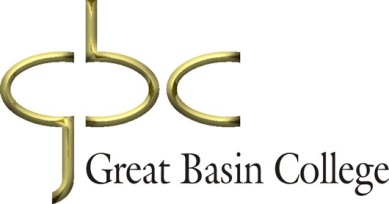 End of Semester Course ReportCourse Number and Name:    		Year / Semester:       Course Faculty (include any adjunct faculty utilized)COURSE STATISTICSTheory Ratio       Practicum Ratio   	 (Student to faculty ratios: Please use the number of students at the beginning of the semester for these.)Final Theory Outcomes:Percent Passed:   Percent Failed:      Range of Scores:  83.7 - 99.52%Final Practicum Outcomes:Percent Satisfactory:       Percent Unsatisfactory:   Course Attrition:Beginning number of students:   			Withdrawals:   						Incompletes (with expected date of completion):   	THEORY EVALUATIONTextbooks used and evaluation of each:Weekly content: Special Experiences related to student learning outcomes and competencies:Teaching Methods:DiscussionsGroup assignmentsLiterature review tableAcademic poster creationEvidence based problem developmentUse of APA citations. PRACTICUM EVALUATIONPracticum Site Evaluation - Include EBP, Patient Health & Safety and ANA Standards(Please list strengths and/or limitations specific to each site)Briefly describe any concern(s) regarding practicum site(s) used.Practicum changes and reason(s):Special Experiences related to student learning outcomes and competencies:Teaching MethodsFULL COURSE OVERVIEWWhat worked well and reason(s): The formatting of the course from the previous year worked well with each week being a different module.  The literature review table and creation of the poster continue to work well with meeting the course outcomes for the course and student posters at the end of the course were overall excellent!  The ATI nurse manager “Using Evidence to Guide Decision Making and Management Practices” module fits very well with the course.  It was used in the very first module and gave students a foundation for EBP before looking at nursing research more closely.  This was especially helpful for going over EBP for students who are new to GBC and did not take NURS 280 as part of their associate program.Group work seemed to go well overall for the concepts involved. Students evaluated their peers and all group members seemed to contribute.  However, two students mentioned in the course feedback they would like less group work.  Only 2 of the assignments in the course included a group component with 3 students in each group.  Will reevaluate the group assignments and consider changing one or both to an individual assignment and/or discussion.Anticipated ChangesChanges to weekly content and reason(s):Changes to point allocation and reason(s):Other changes and reason(s):None – see above.  All students agreed or strongly agreed course SLOs were met.  Students reported course was challenging, but they learned a lot. Administrative:Syllabus has been saved to file.					The course was backed up on WebCampus.					Grades have been entered.								Grade book has been saved to file.							Student work samples have been filed in student file. *students reminded to save portfolio project to their portfolio			Curriculum map has been updated with all changes madeand filed.							Integrated Concepts Illustration has been updated withall changes made and filed. 							Faculty Signature(s):	Date:			Directions: Complete and save in Dropbox/Nursing Shared Files/SPE/Course Reports along with syllabus, grade book, curriculum map, and integrated concepts illustration.